SCHEDA ANAGRAFICA DELLA SCUOLA Denominazione scuola : Istituto Comprensivo StataleIndirizzo sede centrale : Via Estramurale Castello 7510 Miglionico (MT)Contatti: es. Telefono 0835559008 Fax 0835559008  Email mtic83300n@istruzione.itIndirizzo Sito Web scuola: http://www.icmiglionico.gov.itDirigente Scolastico (Elena Labbate – elena.labbate@tiscali.it)Docente Referente “Distretto Scolastico 2.0” (ARMANDI Angela cell. 3334149570 e-mail : angela.armandi@istruzione.it)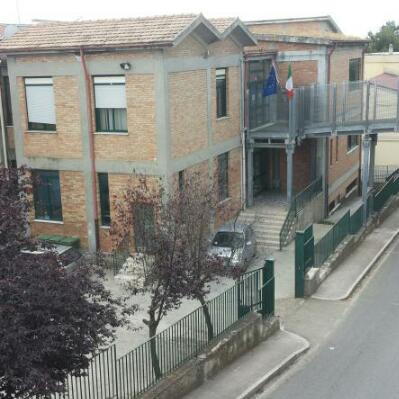 N. DOCENTI in servizio:100 di cui 5 di strumento musicalePersonale ATA: n. 20Numero alunni: 817Numero classi: 40